       HEAD OF HISTORY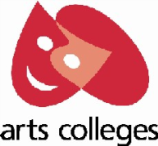 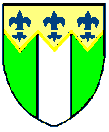 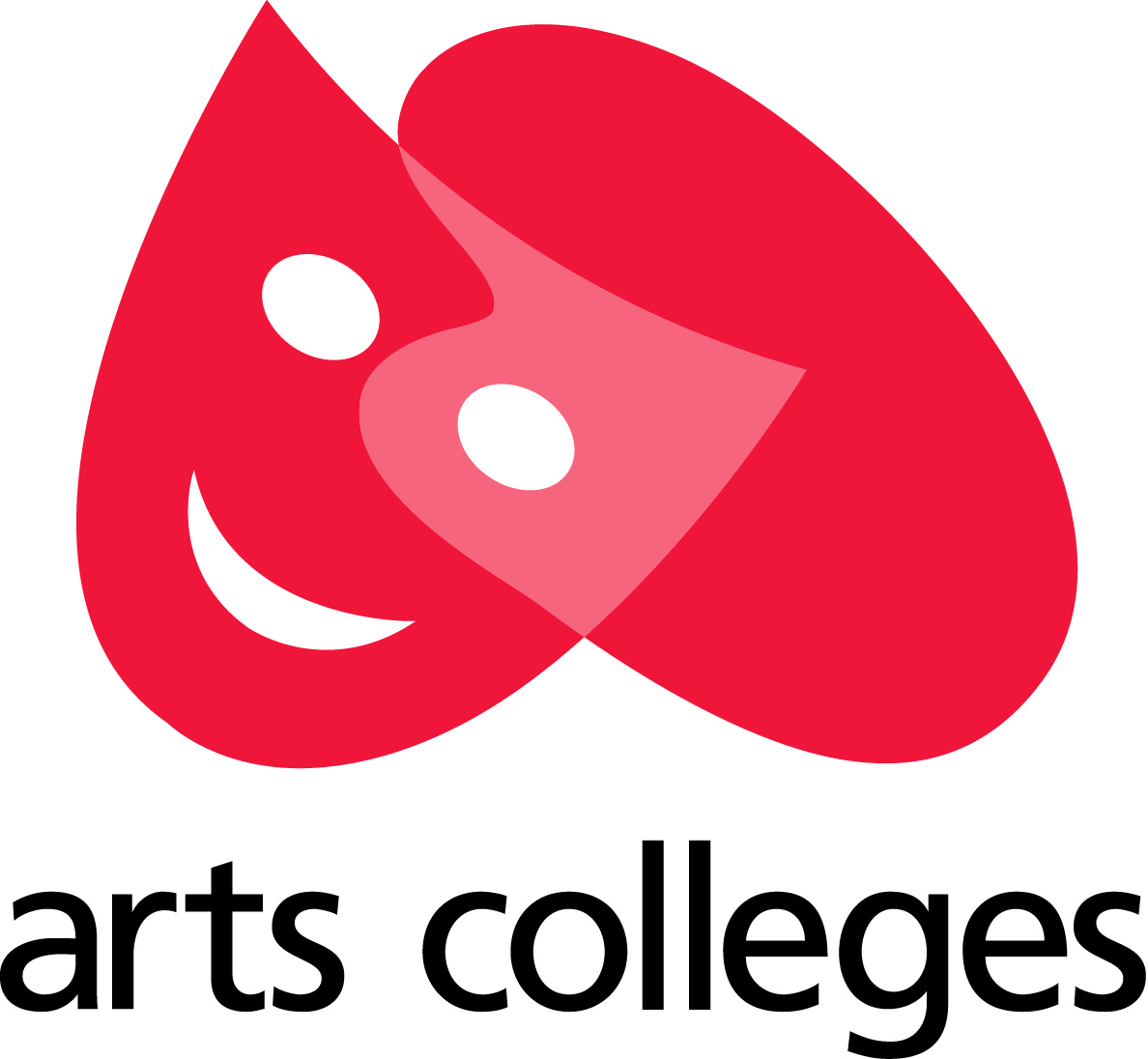 PERSON SPECIFICATIONEssential or DesirableHow measured?Application/Interview / Reference QualificationsQualified Teacher StatusEAA willingness to undertake further, relevant training and to pass those skills on to other members of staff, as appropriateEI Skills and ExperienceSound knowledge of the developments in the current curriculum for the subjectEA / IEnthusiasm and passion for teachingEA / I / RCommitted to the safeguarding of studentsEA/ I / RFirst-class IT skillsEI Excellence as a KS3/KS4 classroom practitionerEI / RImagination to integrate the use of Performing Arts as a teaching strategyDA/I Experience in writing Schemes of LearningEA/IA commitment to the extra-curricular life of the schoolEA / I / RA commitment to obtaining the highest standards of pupil achievement and a belief that enjoyable learning is the most effective learningEI / RPersonal attributesExcellent communication skillsEA / IA willingness to work with others in team EI / R An ability to set high standards and to provide a positive role model for studentsEA / I / RA desire to pursue own professional development and to support that of colleaguesEA / I / R